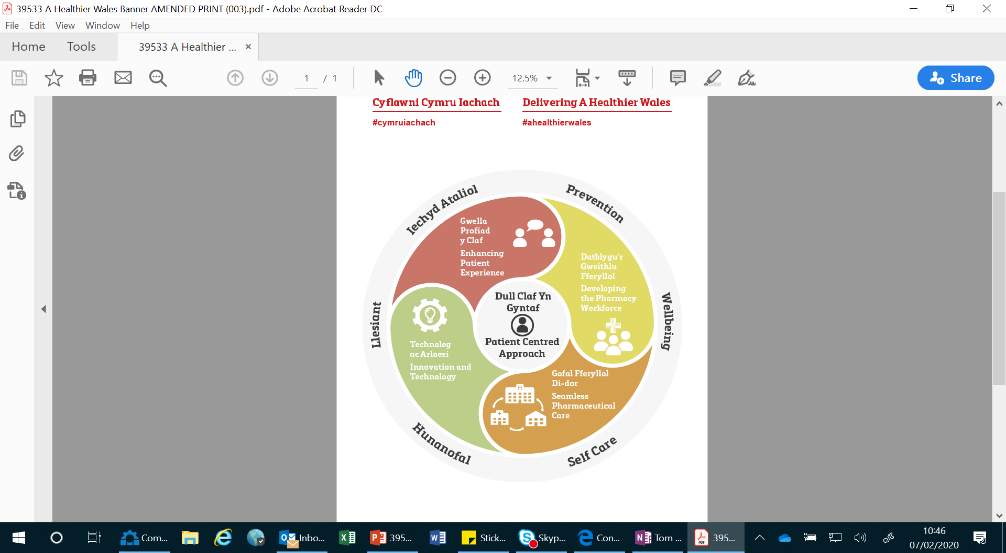 Fferylliaeth : Cyflawni Cymru Iachach Y Bwrdd CyflawniDatganiad 11 Tachwedd 2021Cynhaliwyd cyfarfod y Bwrdd Cyflawni Fferylliaeth: Cyflawni Cymru Iachach ar 11 Tachwedd 2021. Cadeiriwyd y cyfarfod gan y Cadeirydd Darren Hughes (Cyfarwyddwr Conffederasiwn GIG Cymru).Prif ffocws y cyfarfod oedd cwblhau ymarfer rhagolwg gan adlewyrchu ar yr hyn sydd wedi mynd yn dda, a lle gellid gwella.Cymru IachachRhoddwyd diweddariad i’r Bwrdd gan Natalie Proctor, Pennaeth dros dro Cangen Fferylliaeth a Rhagnodi Llywodraeth Cymru yn dilyn adolygiad o Cymru Iachach. Mae’r adolygiad hwn wedi gosod nifer o gamau gweithredu i gefnogi sefydlogiad ac adferiad gwasanaethau yn dilyn COVID-19. Bydd y camau gweithredu hyn yn adeiladu cymunedau gwydn yng Nghymru ac yn canolbwyntio ar anghydraddoldebau iechyd, iechyd meddwl, plant a phobl ifanc, a datgarboneiddio.Bydd ffocws cryf a chlir yn parhau ar ofal yn y gymuned; llwybrau gofal system gyfan ar gyfer atal a chanfod, triniaeth a gofal parhaus sydd mor agos i’r cartref â phosib. Bydd Fferylliaeth: Cyflawni Cymru Iachach yn parhau i gyd-fynd â’r weledigaeth hon.Nodau Fferylliaeth: Cyflawni Cymru Iachach ar gyfer 2030Ystyriodd y Bwrdd yr uchelgeisiau trosfwaol ar gyfer 2030 ar gyfer pob un o’r pedair thema o Fferylliaeth: Cyflawni Cymru Iachach. Y rhain yw:Gwella Profiad y ClafDatblygu’r Gweithlu FferylliaethGofal Fferyllol Di-dorHarneisio Arloesi a ThechnolegAmlinellodd y Bwrdd bwysigrwydd sicrhau bod amcanion yn addas i’r diben wrth inni symud ymlaen. Yn benodol, amlinellodd y Bwrdd y gwerth o adnabod canlyniadau sy’n arwyddocaol i gleifion, yn ogystal â chael gwybod gan staff beth sy’n bwysig iddynt. Beth sydd wedi gweithio yn dda?Mae’r heriau a ddaeth yn sgil COVID-19 wedi rhoi pwyslais ychwanegol ar dechnoleg ddigidol wrth ddarparu gwasanaethau. Mae gweithio o bell a’r datblygiadau mewn systemau TG wedi bod yn rhywbeth cadarnhaol iawn yn ystod y cyfnod hwn. Mae’r Bwrdd yn cydnabod y gwaith sydd wedi cael ei wneud eisoes. Bydd dulliau newydd o weithio, sy’n cyfuno datblygiadau mewn technoleg ac awtomatiaeth, yn allweddol wrth ddarparu gwasanaethau wrth symud ymlaen. Beth sydd angen gweithio yn well?Mae’r Bwrdd yn awyddus i rannu ei lwyddiannau a meithrin cysylltiadau ymhellach gyda’r proffesiwn ehangach. Croesawodd y Bwrdd y syniad o gyfarfodydd agored yn y dyfodol er mwyn galluogi aelodau o’r proffesiwn i arsylwi ar drafodaethau. Rhagolwg Mae’r Gymdeithas Fferyllol Frenhinol wedi cynnig yn garedig i hwyluso digwyddiad ymgysylltu yn nhymor y Gwanwyn 2022. Bydd y digwyddiad hwn yn gyfle i ddathlu llwyddiannau, a rhoi gwahoddiad i’r proffesiwn i fod yn rhan o ddatblygu’r gyfres nesaf o nodau dros dro a mesurau llwyddiant cyfatebol.Bydd y digwyddiadau ymgysylltu hyn yn allweddol i gynnal y momentwm gyda Fferylliaeth: Cyflawni Cymru Iachach gan arddangos yr hyn sydd wedi’i gyflawni eisoes ac annog cyfranogiad ehangach wrth symud ymlaen. Gofynnwyd i aelodau’r Bwrdd ystyried beth yr hoffent ei arddangos / ddathlu er mwyn tystiolaethu’r hyn sydd wedi ei gyflawni eisoes, a gosod y cyd-destun ar gyfer 2025. Bydd cyfarfod nesaf y Bwrdd Cyflawni Fferylliaeth: Cyflawni Cymru Iachach yn cael ei gynnal yn 2022 (dyddiad i’w gadarnhau).Os oes gennych chi unrhyw ymholiadau, mae croeso ichi gysylltu â ni ar : Fferylliaeth.BwrddCyflawni@llyw.cymru